Het skelet van een paard bestaat uit ongeveer 210 beenderen: 
• 37 in de schedel, inclusief 3 kleine botjes in elk oor (gehoorbeentjes). 
• 2 takken van de onderkaak 
• 54 wervels: 7 halswervels (de eerste heet de atlas, de tweede de draaier of axis), 18 borstwervels, 6 lendewervels, 5 heiligbeenwervels (vergroeid tot één sterk bot) en 15 - 20 staartwervels) 
• 36 ribben (sommige rassen hebben er 37 of 38), 
• 1 borstbeen, 
• 40 botjes in het voorbeen 
• 40 botjes in het achterbeen, inclusief het bekken. 


Hieronder een verklaring van bovenstaande tekening van het skelet. Cursief staan enkele 'latijnse' namen. 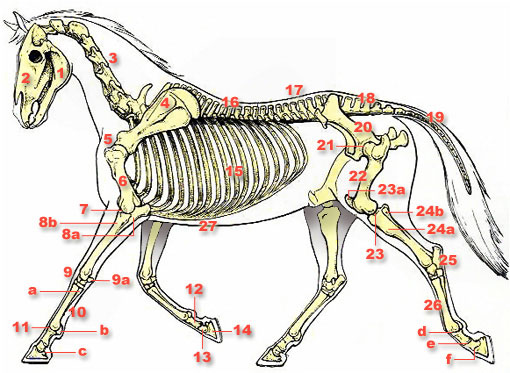 1 = Onderkaak (mandibula) van de schedel 
2 = Bovenkaak (maxilla) van de schedel 
3 = Nekwervels 
4 = Schouderblad (scapula) 
5 = Schoudergewricht 
6 = Opperarmbeen 
7 = Ellebooggewricht 
8 = Onderarm: 
8a = Ellepijp (ulna) 
8b = Spaakbeen (radius) 
9 = Voorknie (carpus), de pols bij de mens 
9a = Haakbeentje 
10 = Pijpbeen (Metacarpus) 
11 = Kogelgewricht 
12 = Kootbeen 
13 = Kroonbeen 
14 = Hoefbeen 
15 = Ribben 
16 = Borstwervels 
17 = Lendewervels 18 = Heiligbeenwervels (sacrum) 
19 = Staartwervels 
20 = Bekken 
21 = Heupgewricht 
22 = Dijbeen (femur) 
23 = Kniegewricht 
23a = Knieschijf (patella) 
24 = Onderbeen: 
24a = Scheenbeen (tibia) 
24b = Kuitbeen (fibula) 
25 = Spronggewricht (tarsus, de hak) 
26 = Pijpbeen (metatarsus) 
27 = Borstbeen (sternum) 

a = Griffelbeentjes 
b = Sesambeentjes 
c = Straalbeen 
d = Kootgewricht (tussen pijpbeen en kootbeen) 
e = Kroongewricht (tussen kootbeen en kroonbeen) 
f = Hoefgewricht (tussen kroonbeen en hoefbeen) 
Het skelet van een hond (met uitleg over gewrichten) zie je hier. 
En wat er in de borstholte en in de buikholte zit van een kat kun je hier zien. 


Tja, zo lopen wij er bij in vergelijking met het paard... 
Vergelijk onze botten eens met die van het paard.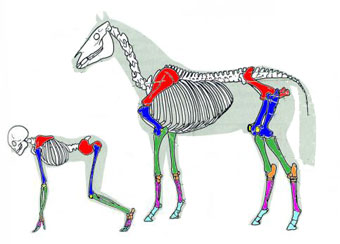 